№ п/пНаименование товара, работ, услугЕд. изм.Кол-воТехнические, функциональные характеристикиТехнические, функциональные характеристики№ п/пНаименование товара, работ, услугЕд. изм.Кол-воПоказатель (наименование комплектующего, технического параметра и т.п.)Описание, значение1.КАЧ-1.3 Качели-диван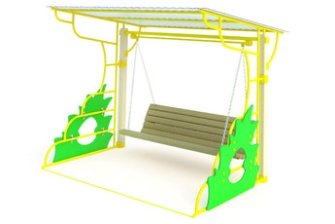 шт.1Длина  (мм)2500(± 10мм)1.КАЧ-1.3 Качели-диваншт.1Ширина  (мм)1700(± 10мм)1.КАЧ-1.3 Качели-диваншт.1Высота  (мм)2100(± 10мм)1.КАЧ-1.3 Качели-диваншт.1Площадь зоны безопасности, м2Не менее 36,21.КАЧ-1.3 Качели-диваншт.1Применяемые материалы Применяемые материалы 1.КАЧ-1.3 Качели-диваншт.1ОписаниеКачели представляют собой разборную конструкцию, изготовленную из металлической балки из профильной трубы 60х60х3 мм в сечении ГОСТ 13663-86. Сидение качелей выполнено в виде деревянного дивана со спинкой. В конструкции качелей предусмотрена металлическая крыша из профилированного листа1.КАЧ-1.3 Качели-диваншт.1Опорные элементыДля плавного и бесшумного качания необходимо предусмотреть подшипниковые элементы, с качающимся элементами, на двух опорах. Опоры качелей изготовлены из клееного бруса 100х100 мм в сечении, с дополнительными декоративными металлическими элементами из трубы сечением не менее ДУ 20 по ГОСТ 3262-75.1.КАЧ-1.3 Качели-диваншт.1Закладные деталиК столбам должны крепиться металлические закладные элементы, которые бетонируются в грунт не менее 700 мм. Закладная деталь представляет две параллельные пластины изготовленные из полосы 80х6 ГОСТ 103-76 между которыми вварены дистанционные проставки из трубы 40х20х2 ГОСТ 13663-86. В верхней части закладной расположены два отверстия для крепления к клееному брусу.1.КАЧ-1.3 Качели-диваншт.1Подвесное сидениеКачели имеют цепные подвесы не менее 6 мм в диаметре. Сидение качели изготовлено из сухого строганного бруса сечением не менее 40х70мм.1.КАЧ-1.3 Качели-диваншт.1МатериалыПокрытые порошковыми красками металлические элементы; клееный брус 100х100 мм; оцинкованный крепеж; пластиковые заглушки на места резьбовых соединений; двухкомпонентная краска для деревянных элементов; оцинкованные цепи d=6мм. Металлические элементы качелей окрашены полимерным порошковым покрытием, а деревянные - двухкомпонентными профессиональными красками ярких цветов. Болтовые соединения оцинкованы и оснащены заглушками. МонтажОпорные стойки качелей заглубляются в грунт на 700мм и бетонируются. Размеры двух лунок 250х250х750 (ДхШхВ) мм и двух лунок 250х250х550 (ДхШхВ) ммТребования к оборудованиюЭлементы игровых комплексов (сегменты труб, лотки, горки, лазы) выдерживают точечную нагрузку не менее 60 кг/дм2. Все материалы сохраняют свои характеристики в диапазоне температур от -65С до + 65С. Все детали, узлы и модули игрового оборудования обеспечивают максимальную безопасность конструкций, и являться травмобезопасными для детей и взрослых. Детское оборудование не допускает застревания тела, частей тела или одежды. Подвижные и неподвижные элементы оборудования: не образовывают сдавливающих или режущих поверхностей. Используемые материалы должны быть новыми, т.е. ранее не использованными, не бывшими в эксплуатации и не демонтированными с другого объекта.Схема установки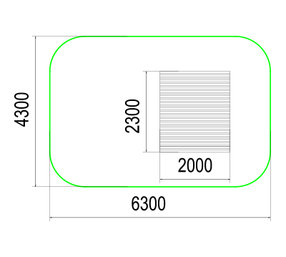 